GUIA DE ACTIVIDADES– 8° AÑOS BÁSICOS
NÚMEROS RACIONALES
evelyn.suzarte@colegio-republicaargentina.cl / sonia.gonzalez@colegio-republicaargentina.cl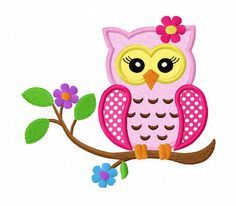 
Estimada estudiante: Te invito a realizar cada una de las siguientes actividades, registrando de forma escrita tu desarrollo. Guíate por los ejemplos presentados y consulta en tu texto de estudio para complementar las indicaciones si así lo requieres.MULTIPLICA las siguientes fracciones.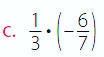 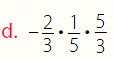 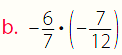 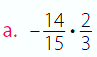 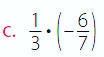 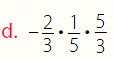 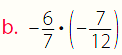 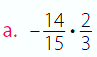 DIVIDE las siguientes fracciones. 4  :  1    =  4  •  2 = 8            1   3                 c.      2   : 3   =  5     2        5      1    5                   5                         11    5         1   :  2   =                                                    d.    2    :  - 1   =
  7      9                                                                9         3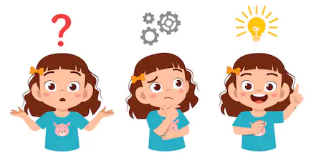 Nombre:Curso: 8°                                                                        Fecha: Semana 9 - Del 25 al 29 de mayo,2020Objetivo de aprendizaje: (OA2) Utilizar las operaciones de multiplicación y división con los números racionales en el contexto de la resolución de problemas.Contenido: 
Multiplicación y división de fracciones.                                    (Recuerda la prioridad de las operaciones)                                    (Recuerda la prioridad de las operaciones)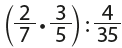 ¿Cuál es el resultado de                              ?2                 C. 63                     25  3                 D. 252                       6Si se corta una cuerda de 3 m de longitud en trozos de 1 m 
                                                                                                               4
¿cuántos trozos se obtienen?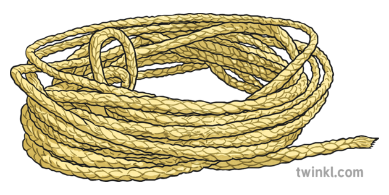 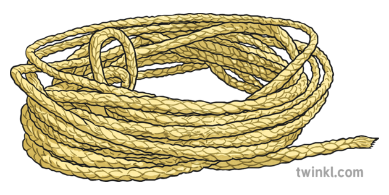 La pastelería de doña Elvira vendió en la mañana 1 de los pasteles de
                                                                                     3piña, en la tarde 2 de chocolate y en la noche 1 de los pasteles de                             5                                                4selva negra.     ¿Cuántos pasteles vendió si tenía 51 de piña, 20 de chocolate y 16 de  
     selva negra?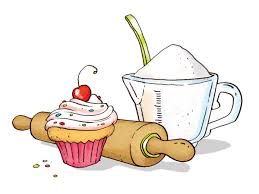 Fuente Guía Didáctica Matemática 8° básico                             La hermana de Constanza recibe $42.000 por un premio. Si gasta 1 de 
                                                                                                               5su premio en entrada para el cine. ¿Cuánto dinero del premio le queda?                                                                                                         